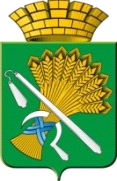 АДМИНИСТРАЦИЯ КАМЫШЛОВСКОГО ГОРОДСКОГО ОКРУГАП О С Т А Н О В Л Е Н И Еот 15.09.2020  N 604                               О внесении изменений в постановление администрации Камышловского городского округа «Об общественной муниципальной комиссии по обеспечению реализации муниципальной программы «Формирование современной городской среды на территории Камышловского городского округа на 2017-2024 годы», утвержденной постановлением главы Камышловского городского округа от 27.09.2019 № 836 В целях выполнения мероприятий муниципальной программы «Формирование современной городской среды на территории Камышловского городского округа на 2017-2024 годы», утвержденной постановлением главы Камышловского городского округа от 28.07.2017 № 712 (с изменениями и дополнениями), в связи с изменением состава Общественной палаты Камышловского городского округа, руководствуясь частью 1 статьи 16 Федерального закона «Об общих принципах организации местного самоуправления в Российской Федерации» от 06.10.2003 г. № 131-ФЗ, Уставом Камышловского городского округа, администрация Камышловского городского округаПОСТАНОВЛЯЕТ:1. Внести в состав общественной муниципальной комиссии по обеспечению реализации муниципальной программы «Формирование современной городской среды на территории Камышловского городского округа на 2017-2024 годы», утвержденной постановлением главы Камышловского городского округа от 27.09.2019 № 836 (Далее - «Общественная муниципальная комиссия») следующие изменения:1) исключить из состава Общественной муниципальной комиссии:Шевелеву Татьяну Владимировну - председатель Общественной палаты Камышловского городского округа, члена комиссии (по согласованию),   2) включить в состав Общественной муниципальной комиссии:Акулова Александра Юрьевича – председатель Общественной палаты Камышловского городского округа, члена комиссии (по согласованию).2. Опубликовать настоящее постановление в газете «Камышловские известия» и разместить на официальном сайте Камышловского городского округа в информационно-коммуникационной сети Интернет.3. Контроль за исполнением настоящего постановления оставляю за собой.ГлаваКамышловского городского округа                                               А.В. Половников